Nom: James Wath  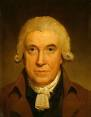 Invention: machine a vapeur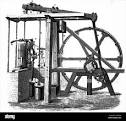 Nationnalité: Angleterre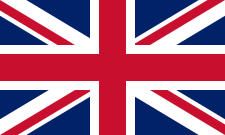 Population : retour en ville